AKADEMIA WOJSK LĄDOWYCH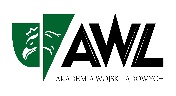 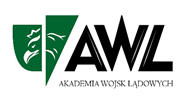 imienia generała Tadeusza KościuszkiAKADEMIA WOJSK LĄDOWYCHimienia generała Tadeusza KościuszkiAKADEMIA WOJSK LĄDOWYCHimienia generała Tadeusza KościuszkiPARTERI  PIĘTROII  PIĘTROZESPÓŁ RADCÓW PRAWNYCHREKTORATWYDZIAŁ PERSONALNYKOORDYNATOR ZESPOŁU RADCÓW PRAWNYCHREKTOR - KOMENDANTDZIAŁ PRACOWNIKÓW RESORTU OBRONY NARODOWEJSAMODZIELNY REFERENT DS. PRAWNYCHSEKRETARIAT REKTORA - KOMENDANTAGABINET REKTORA - KOMENDANTARADCA PRAWNYPROREKTOR DS. WOJSKOWYCHPOMOCNIK KOMENDANTA DS. PODOFICERÓWPION OCHRONY INFORMACJI NIEJAWNYCH PROREKTOR DS. DYDAKTYCZNYCHSEKCJA OPERACYJNAKOMENDANT OCHRONY PROREKTOR DS. NAUKOWYCHSZEF SEKCJI OPERACYJNEJWYDZIAŁ PERSONALNYPROREKTOR DS. STUDENCKICHPLANOWANIE SŁUŻBSZEF WYDZIAŁU PERSONALNEGODYREKTOR GABINETU REKTORA - KOMENDANTASEKCJA OPERACYJNADZIAŁ UZUPEŁNIEŃ MOBILIZACYJNYCHDYREKTOR BIURA REKTORA - KOMENDANTADZIAŁ KADR ŻOŁNIERZY ZAWODOWYCHADJUTANT REKTORA - KOMENDANTAPIĘTRO IIIDZIAŁ ORGANIZACYJNO - ETATOWYSEKRETARIAT PROREKTORA DS. DYDAKTYCZNYCH/DS.NAUKOWYCHWYDZIAŁ WYCHOWAWCZY DZIAŁ EWIDENCJI SŁUCHACZY KURSÓWSEKRETARIAT PROREKTORA DS. WOJSKOWYCH/DS.STUDENCKICHSZEF WYDZIAŁU WYCHOWAWCZEGOPOLECENIA WYJAZDÓW SŁUŻBOWYCHSALA ORŁA BIAŁEGOPSYCHOPROFILAKTYK / SAMODZIELNY REFERENT DS. PROMOCJI / SPECJALISTA - GRAFIKROZKAZ REKTORA - KOMENDANTAII  PIĘTROSALA TRADYCJIARCHIWIZACJA PION OGÓLNYSPECJALISTA / MŁODSZY SPECJALISTADZIAŁ PODCHORĄŻYCH I SŁUCHACZY STUDIUM OFICERSKIEGOSZEF PIONU – PION OGÓLNYPODOFICER SPECJALISTAPION GÓŁWNEGO KSIĘGOWEGOPION OCHRONY INFORMACJI NIEJAWNYCHOFICER PRASOWYSEKCJA SOCJALNAPEŁNOMOCNIK DS. OCHRONY INFORMACJI NIEJAWNYCH BIURO REKTORA - KOMENDANTASPECJALISTA - ZASTĘPCA PEŁNOMOCNIKA DS. OCHRONY INFORMACJI NIEJAWNYCHKANCELARIA JAWNAKANCELARIA TAJNAOFICER DYŻURNY